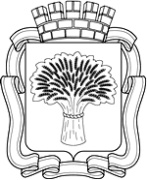 Российская ФедерацияАдминистрация города Канска
Красноярского краяПОСТАНОВЛЕНИЕО внесении изменений в постановление администрации г. Канска от 26.12.2019 № 1261В соответствии с подпунктом «в» пункта 8 Указа Президента Российской Федерации от 21.12.2017 № 618 «Об основных направлениях государственной политики по развитию конкуренции», пунктом 2 Распоряжения Правительства Российской Федерации от 18.10.2018 № 2258-р «Об утверждении методических рекомендаций по созданию и организации федеральными органами исполнительной власти системы внутреннего обеспечения соответствия требованиям антимонопольного законодательства», в целях организации системы внутреннего обеспечения соответствия требованиям антимонопольного законодательства деятельности администрации города Канска, руководствуясь статьями 30, 35 Устава города Канска:Внести в постановление администрации г. Канска Красноярского края от 26.12.2019 № 1261 «Об организации системы внутреннего обеспечения соответствия требованиям антимонопольного законодательства деятельности администрации города Канска» (далее – Постановление) следующие изменения:В приложении к Постановлению «Положение об организации системы внутреннего обеспечения соответствия требованиям антимонопольного законодательства деятельности администрации города Канска»:В разделе 4 «Выявление комплаенс-рисков в администрации»:в пунктах 4.3, 4.4 и 4.5 слова «1 марта года» заменить словами «1 февраля года»;в пункте 4.7 слова «1 апреля года» заменить словами «1 марта года».В пункте 6.3 раздела 6 «Оценка эффективности функционирования антимонопольного комплаенса» слова «1 апреля года» заменить словами «1 марта года».В пункте 7.3 раздела 7 «Доклад об антимонопольном комплаенсе» слова «до 15 апреля года» заменить словами «до 15 марта года».Ведущему специалисту Отдела культуры администрации г. Канска Н.А. Нестеровой опубликовать настоящее постановление в официальном печатном издании «Канский вестник» и разместить на официальном сайте администрации города Канска в сети Интернет.Контроль за исполнением настоящего постановления возложить на первого заместителя главы города по экономике и финансам Е.Н. Лифанскую.Постановление вступает в силу со дня официального опубликования.Глава города Канска                                                                             А.М. Береснев08.12.2022 г.№1436